МБОУСОШ г.ЮжиМолодежная  школьная газета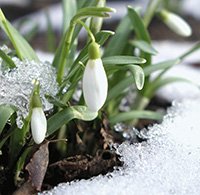 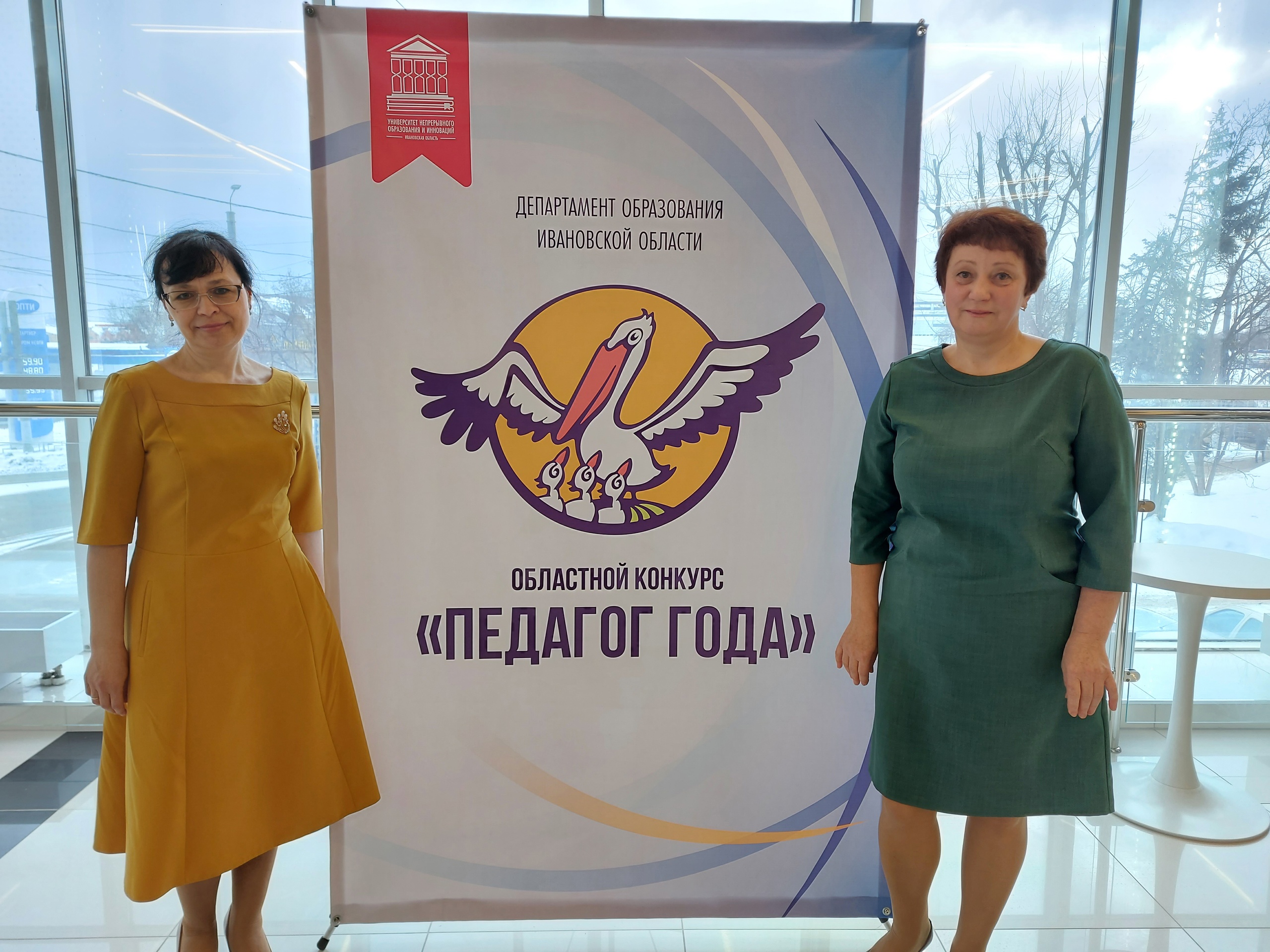 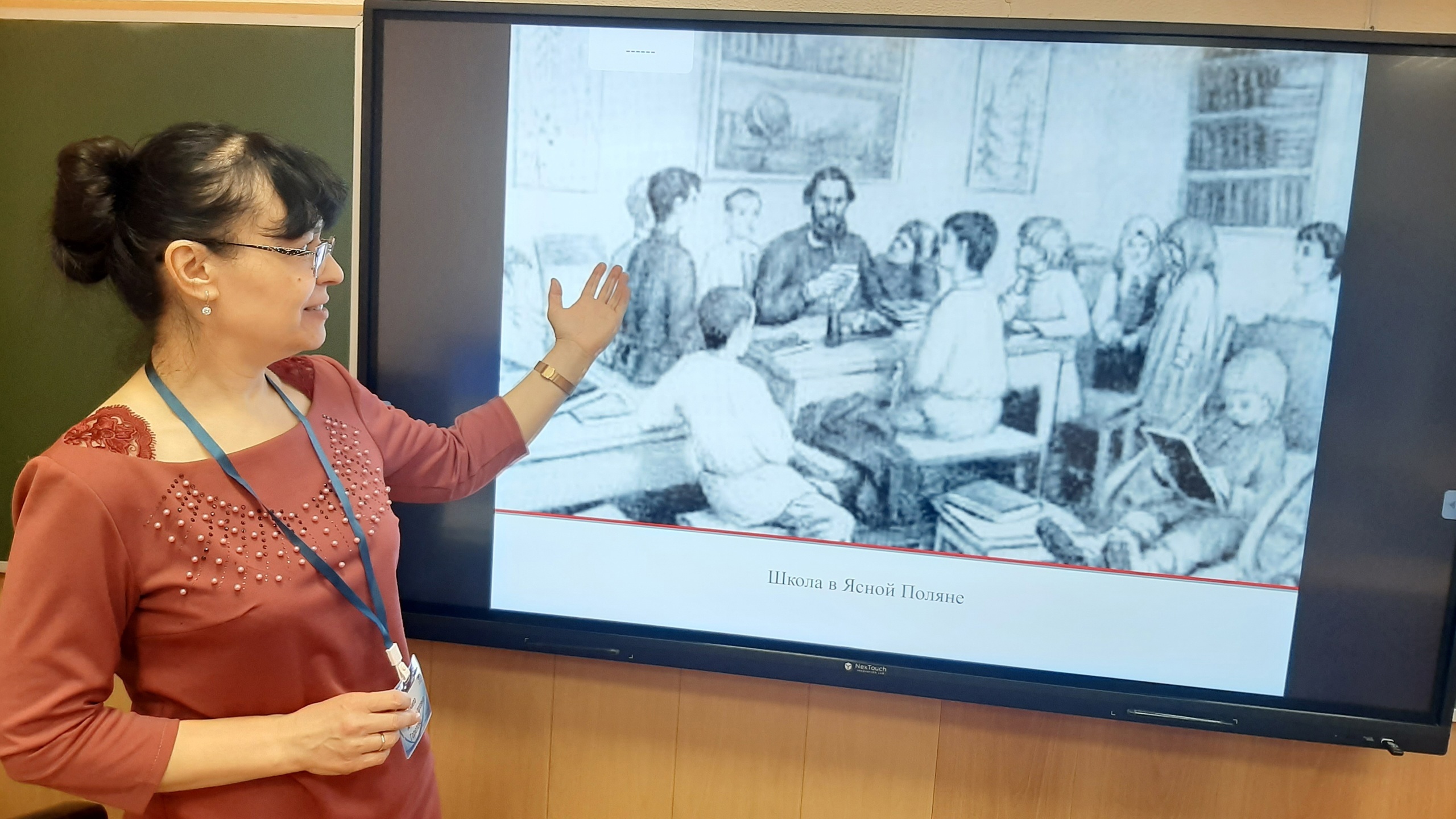 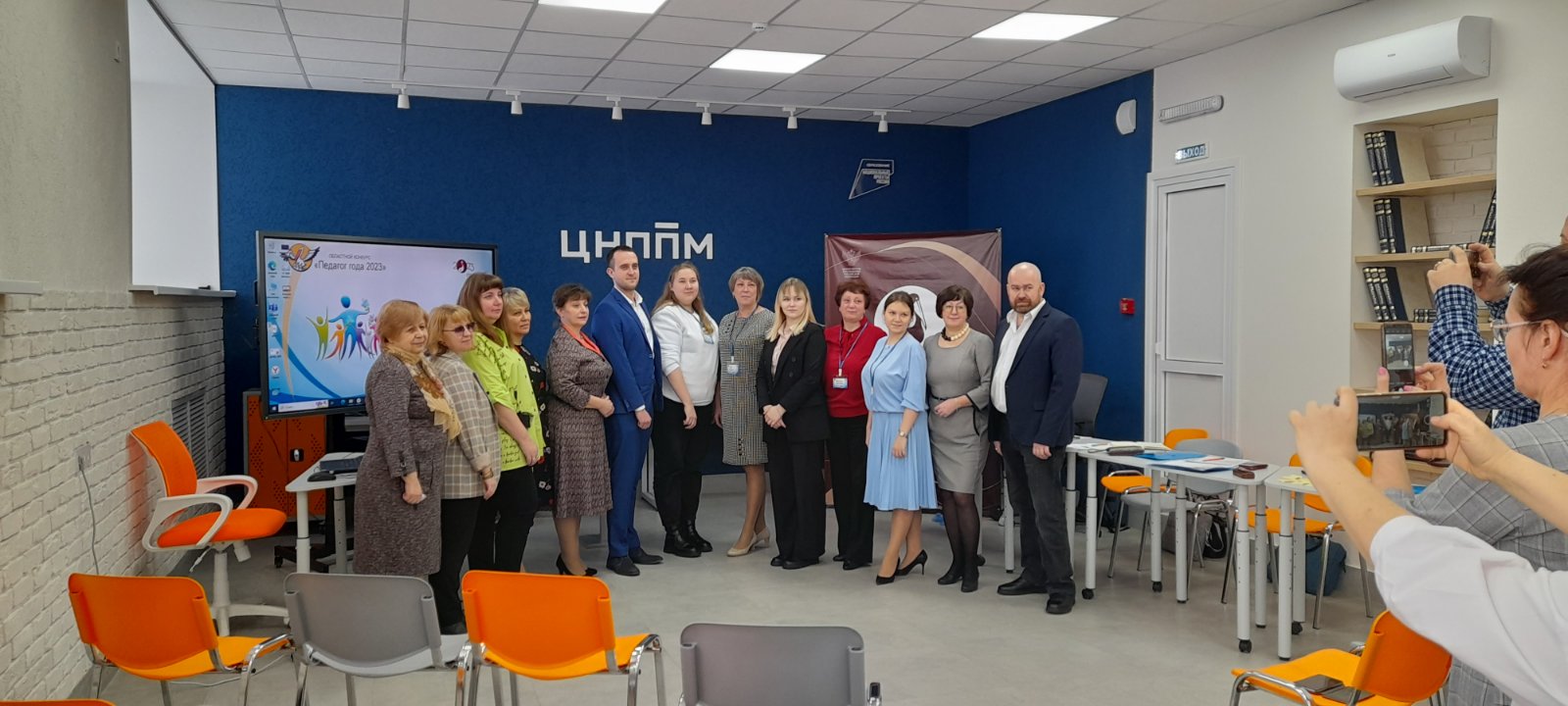 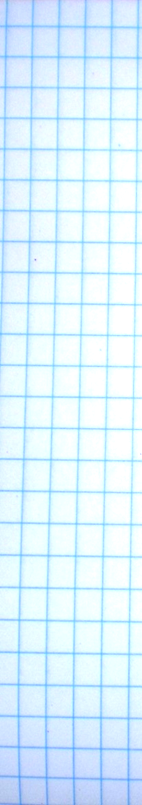 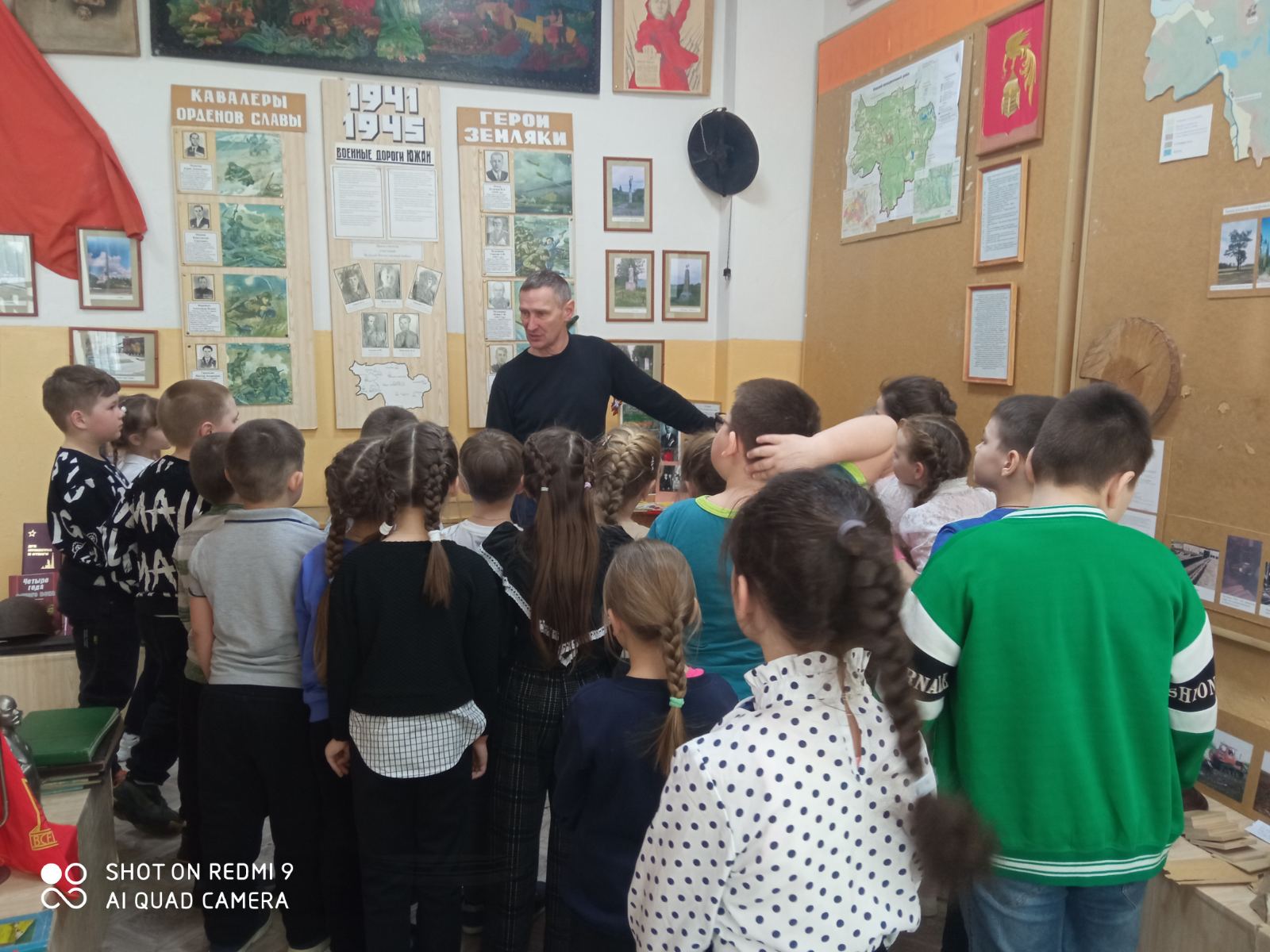 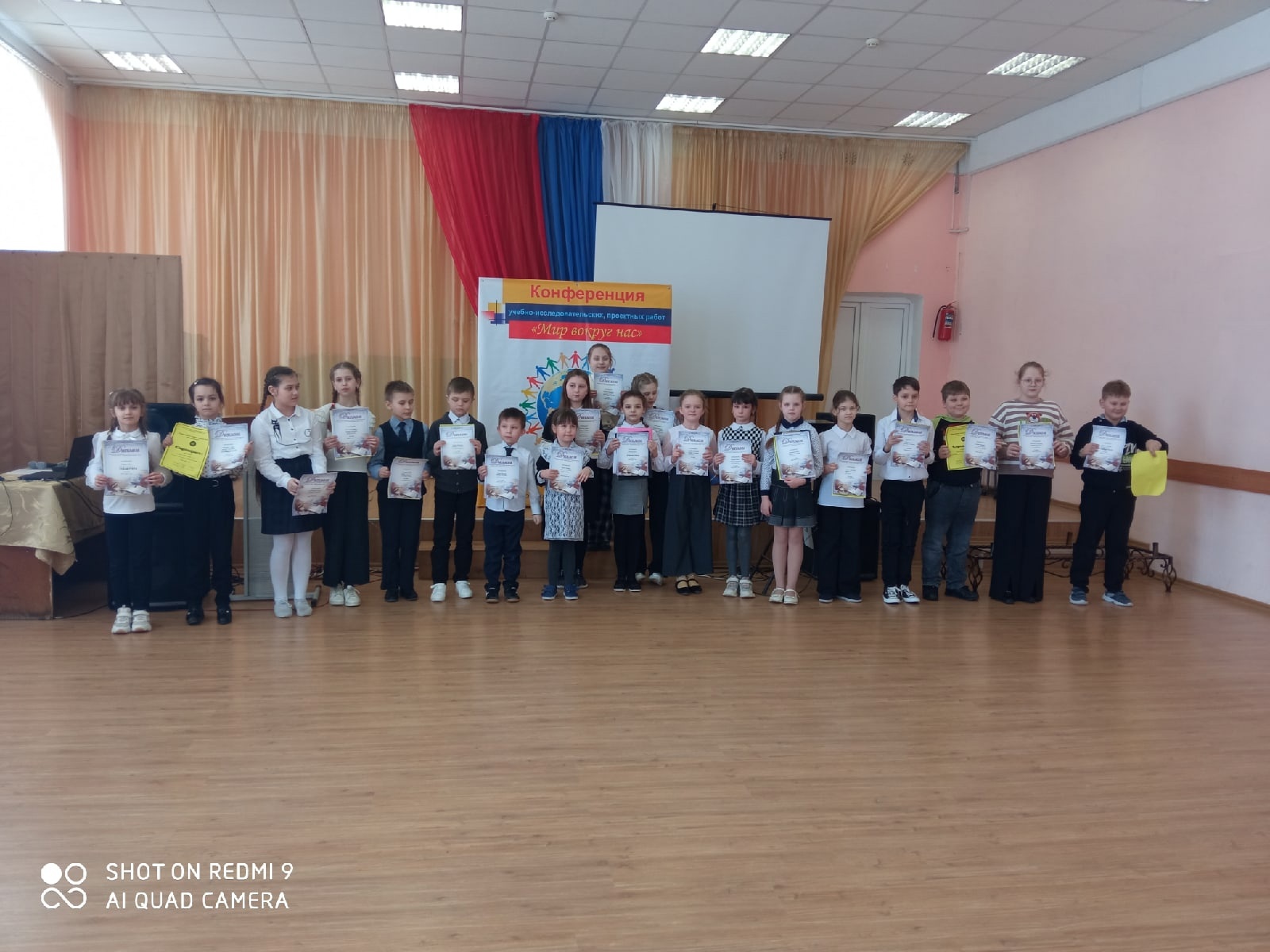 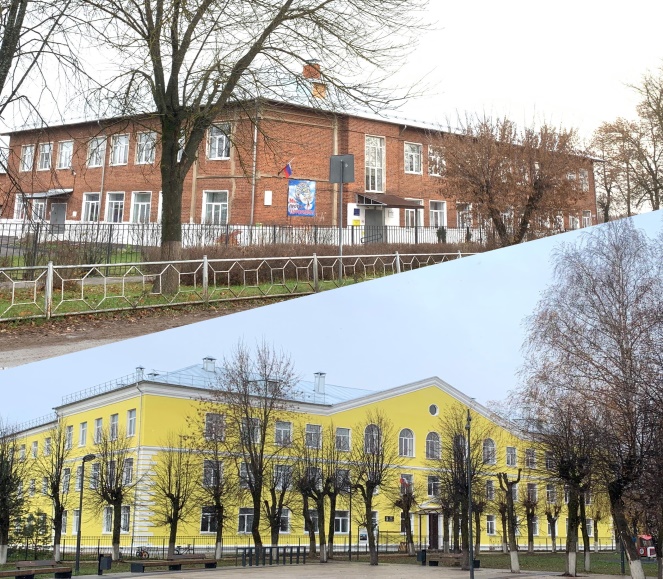 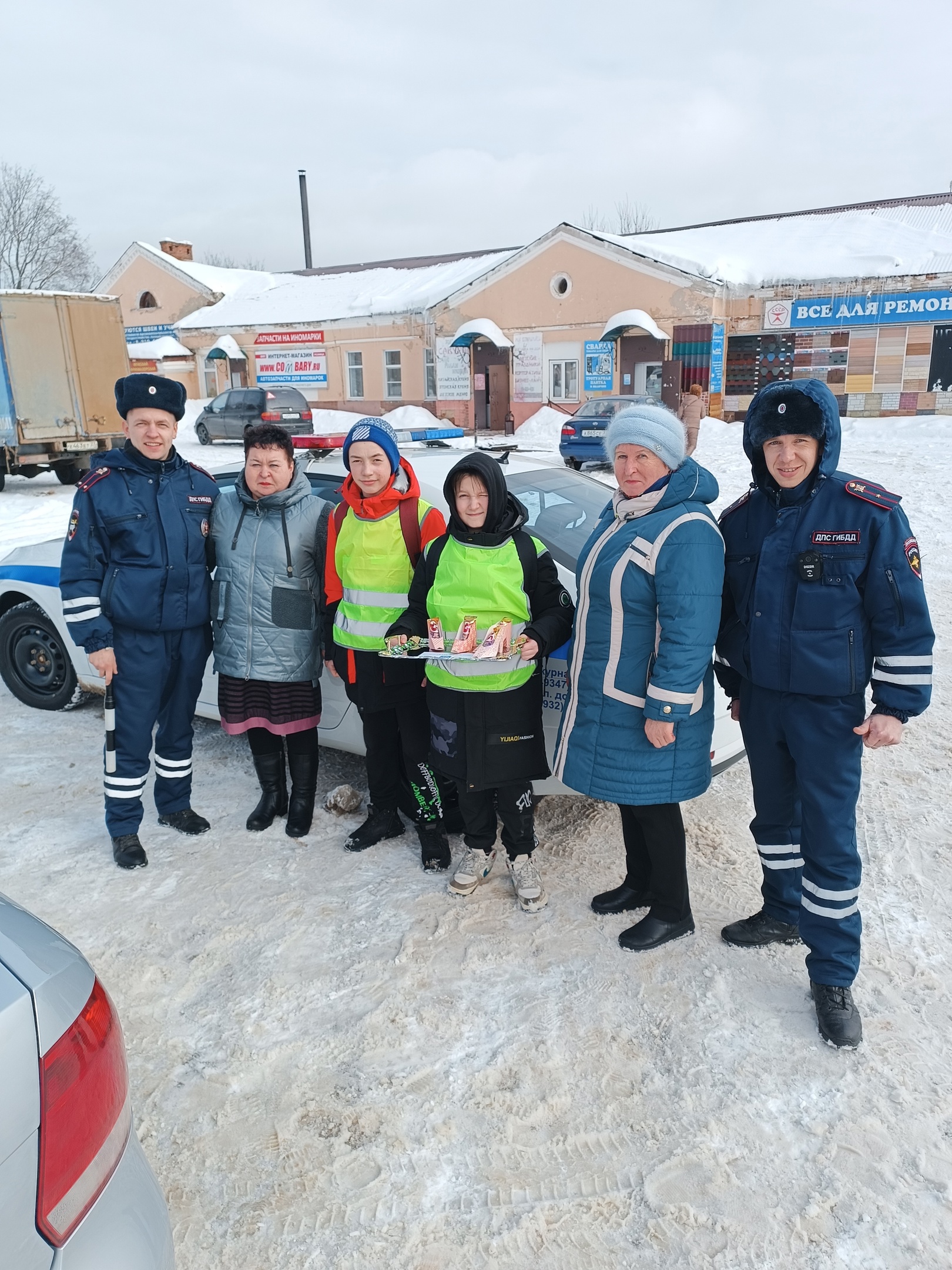 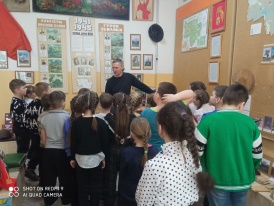 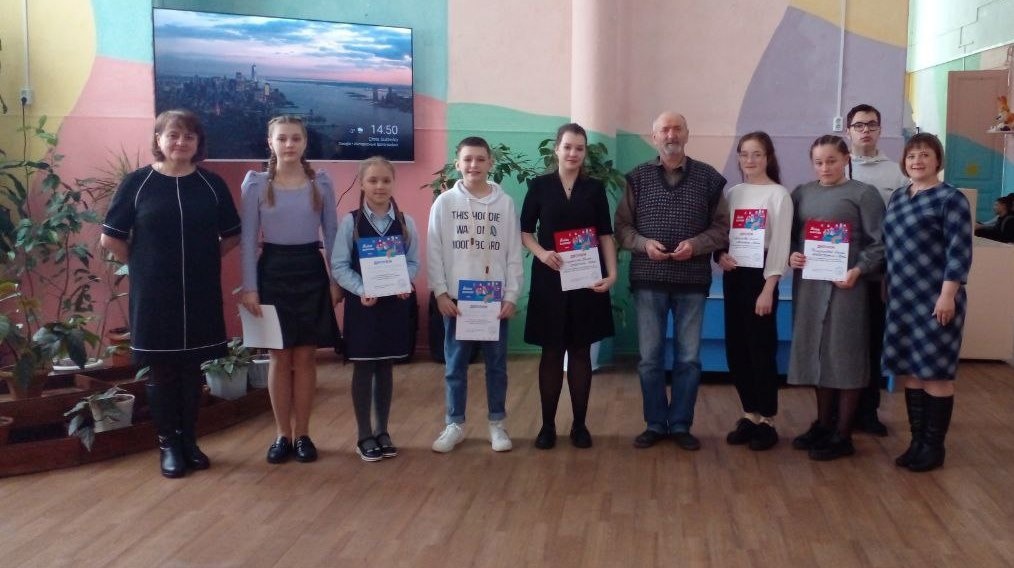 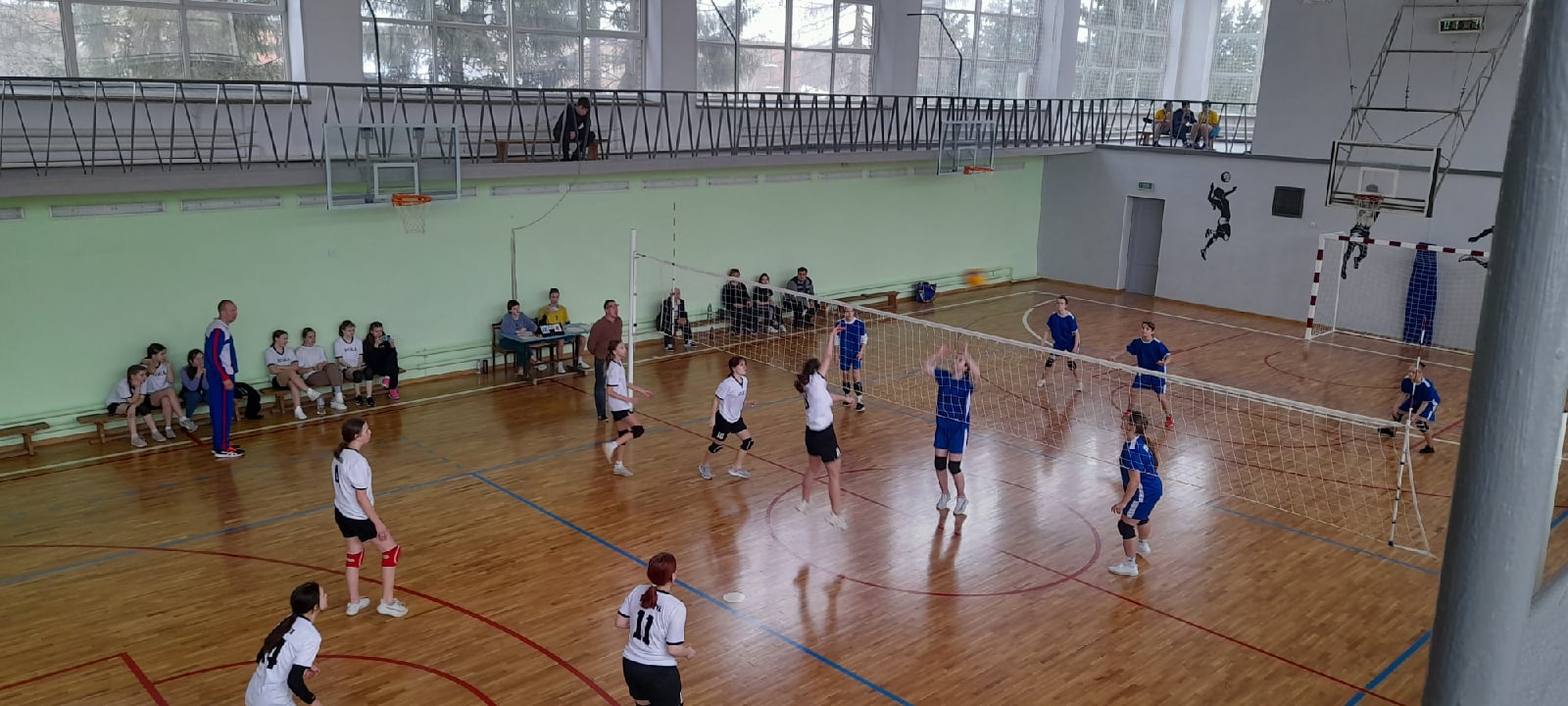 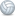 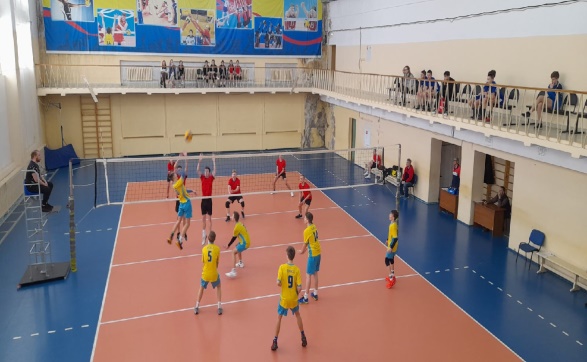 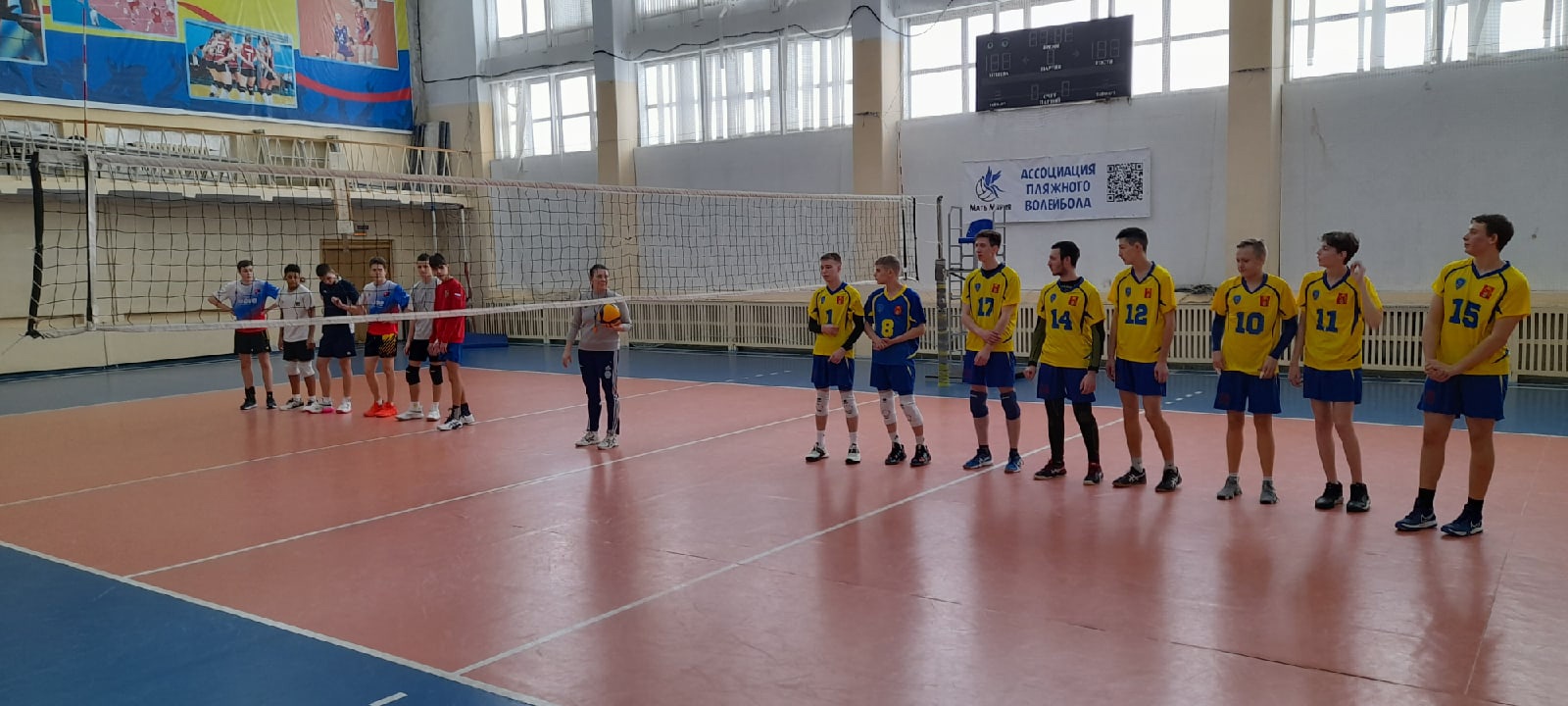 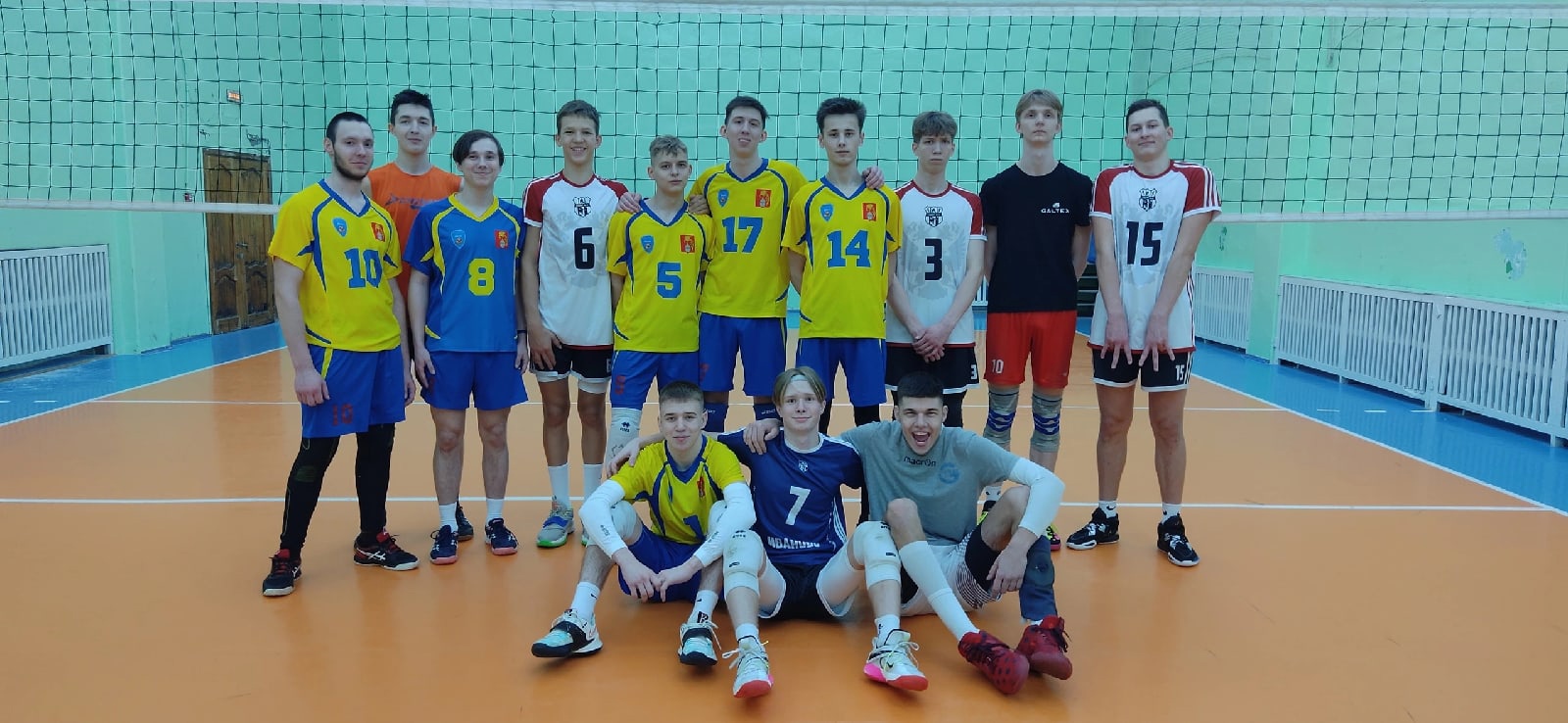 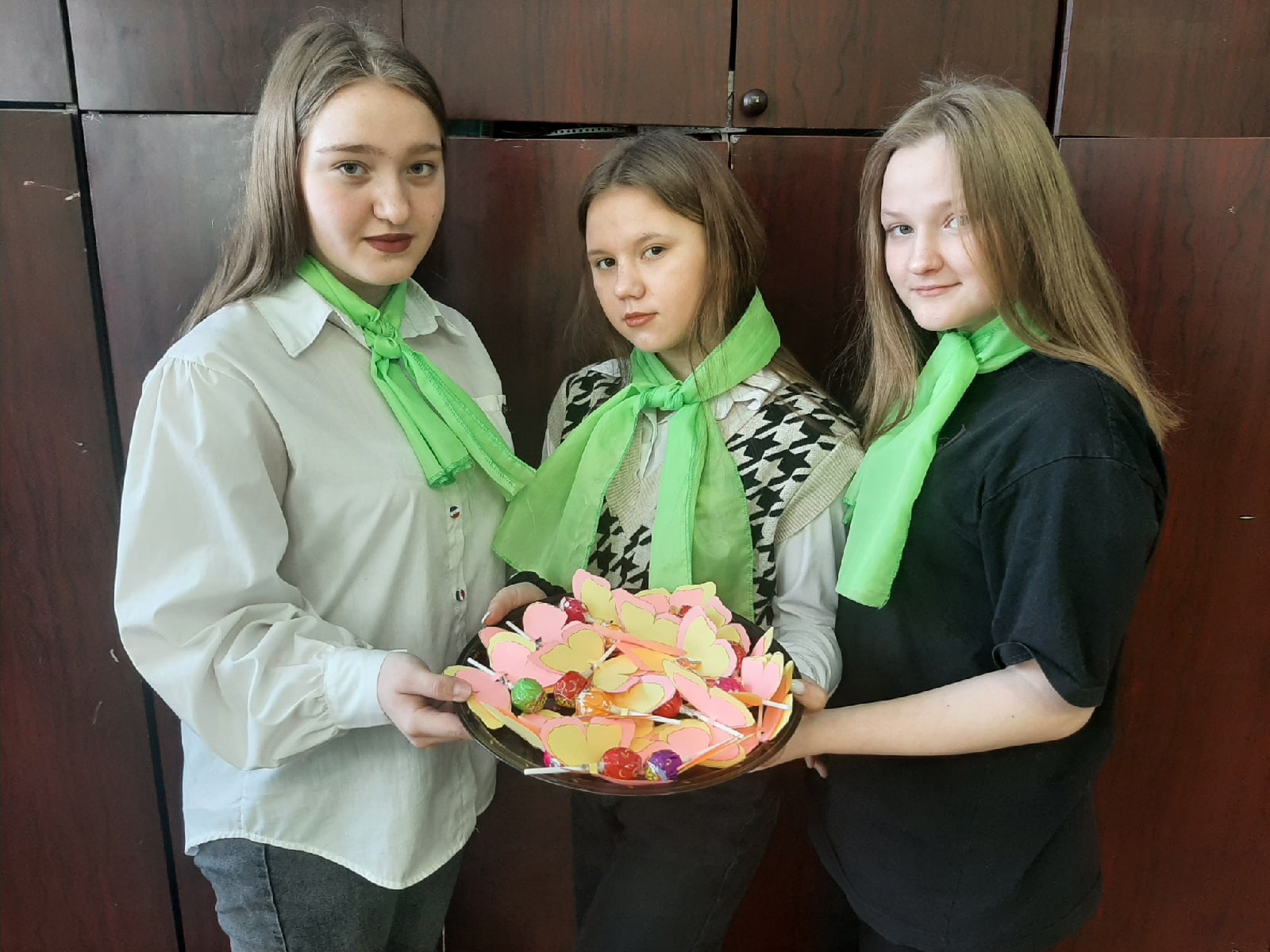 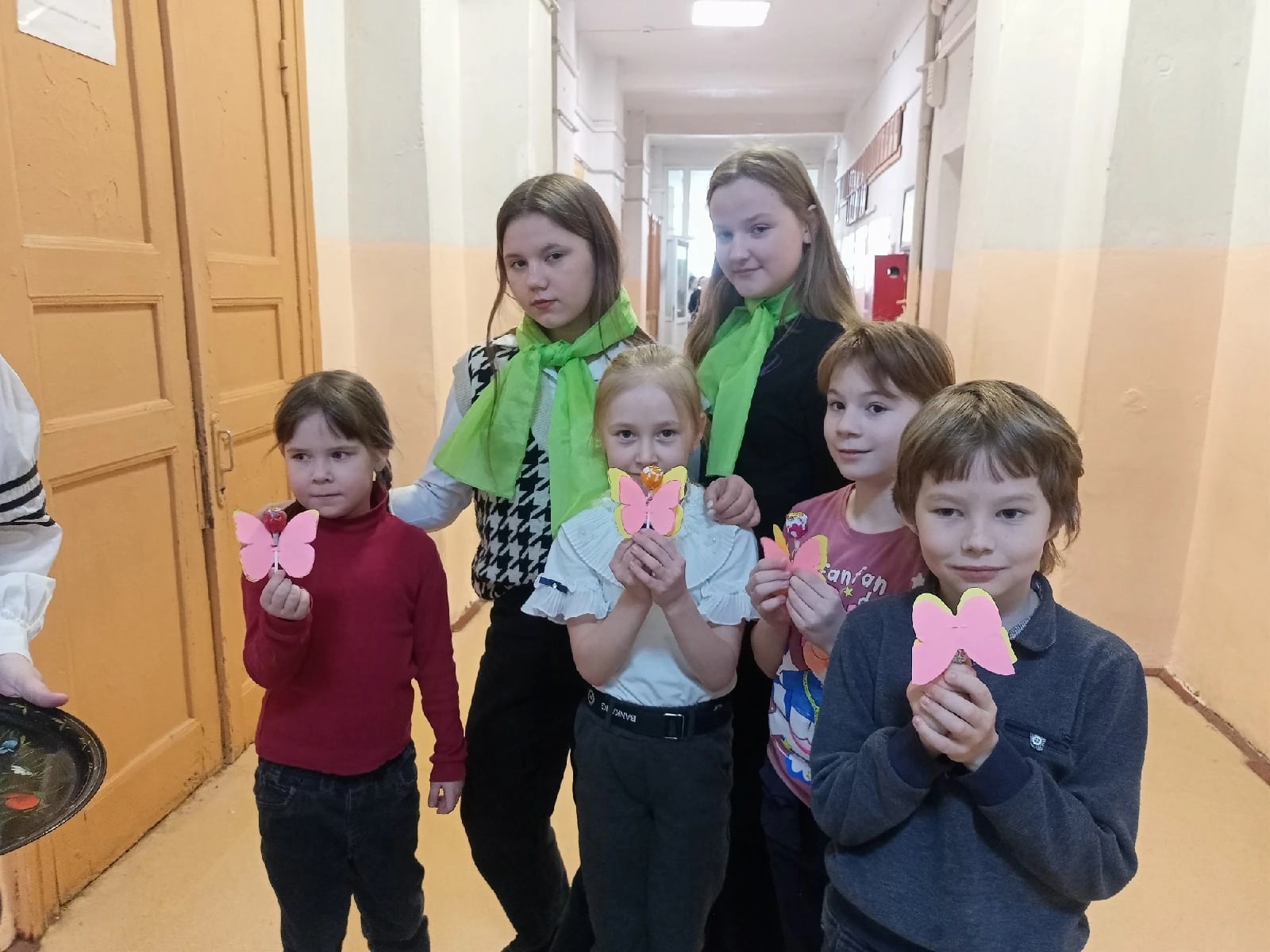 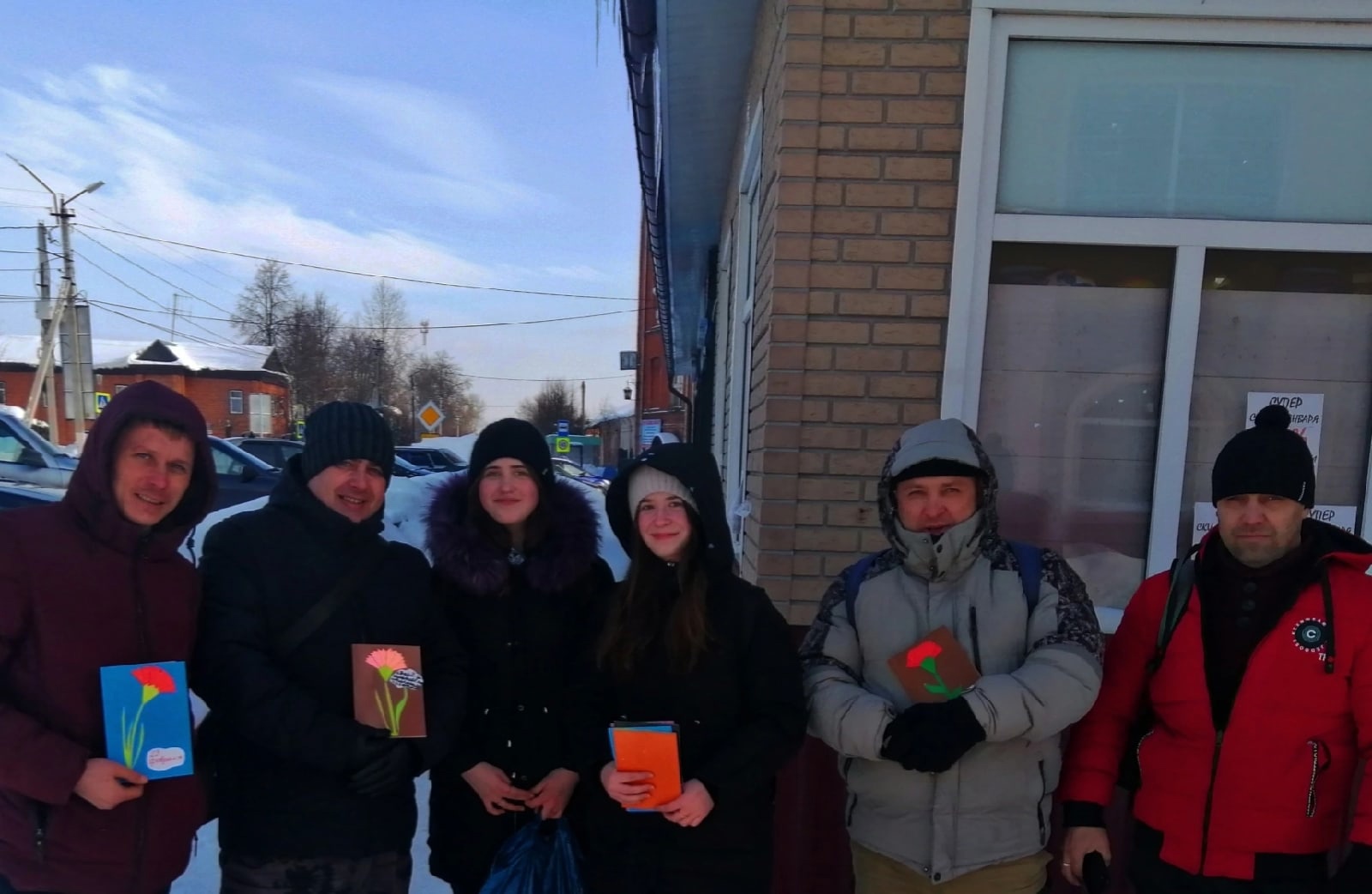 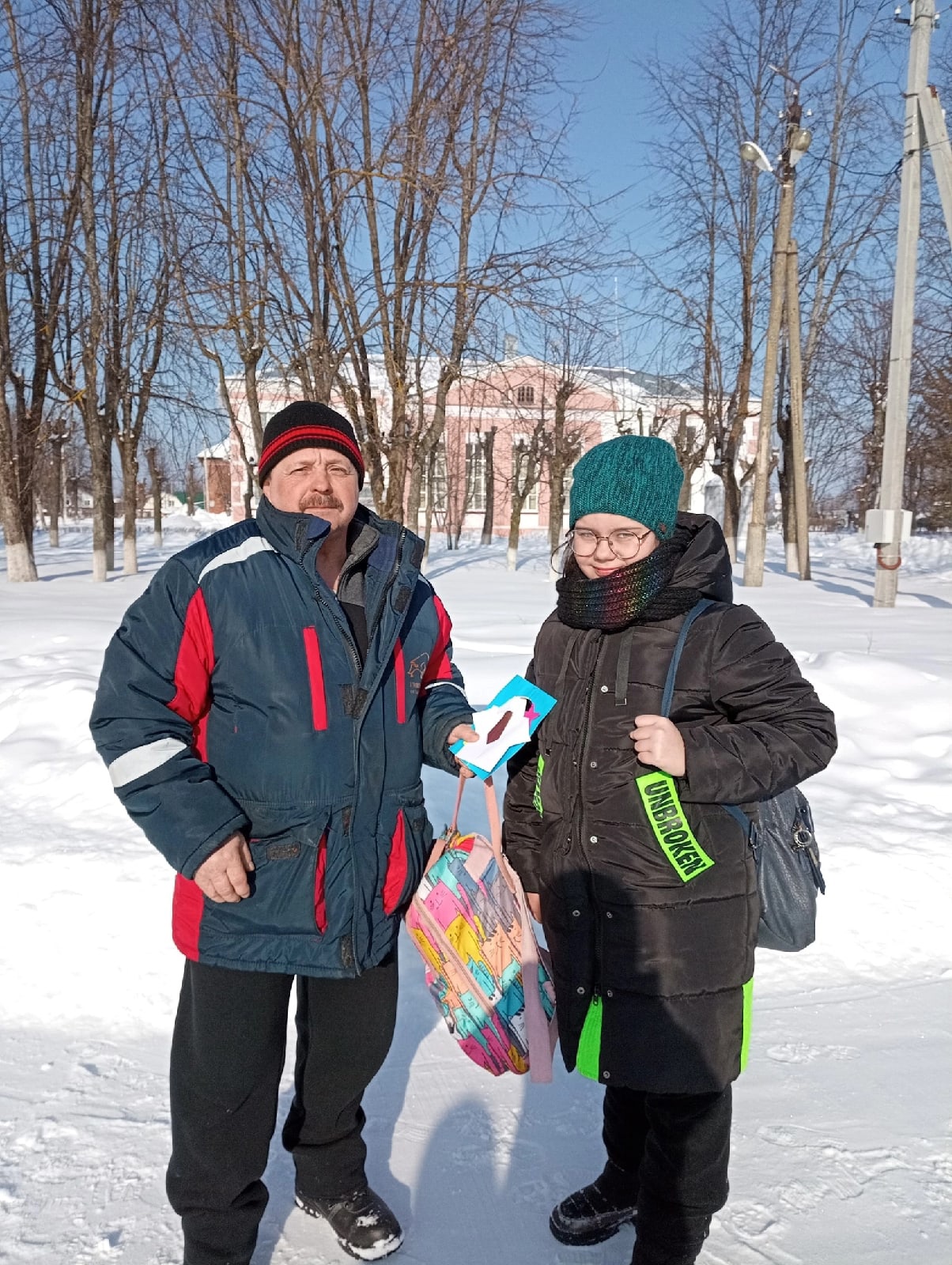 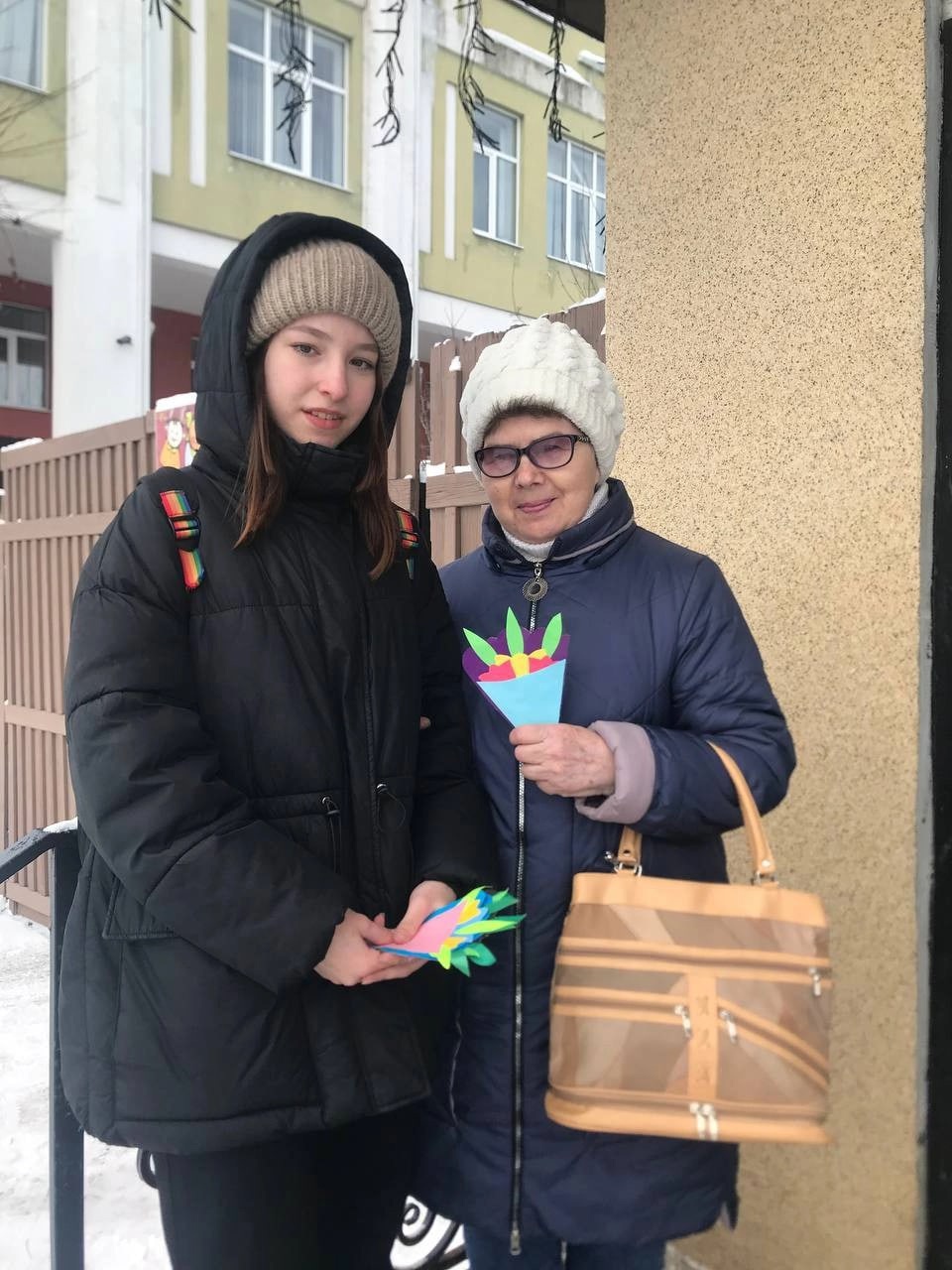 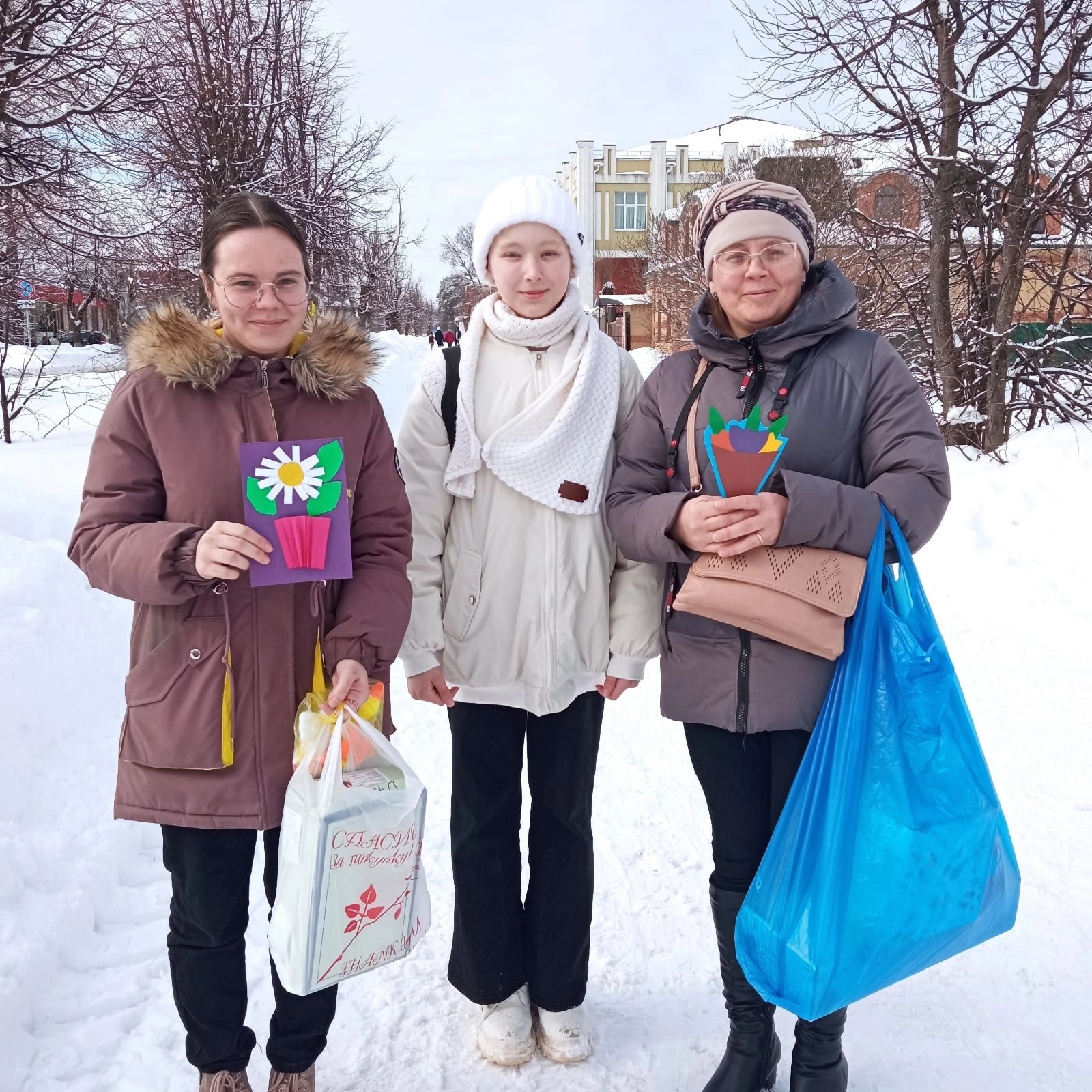 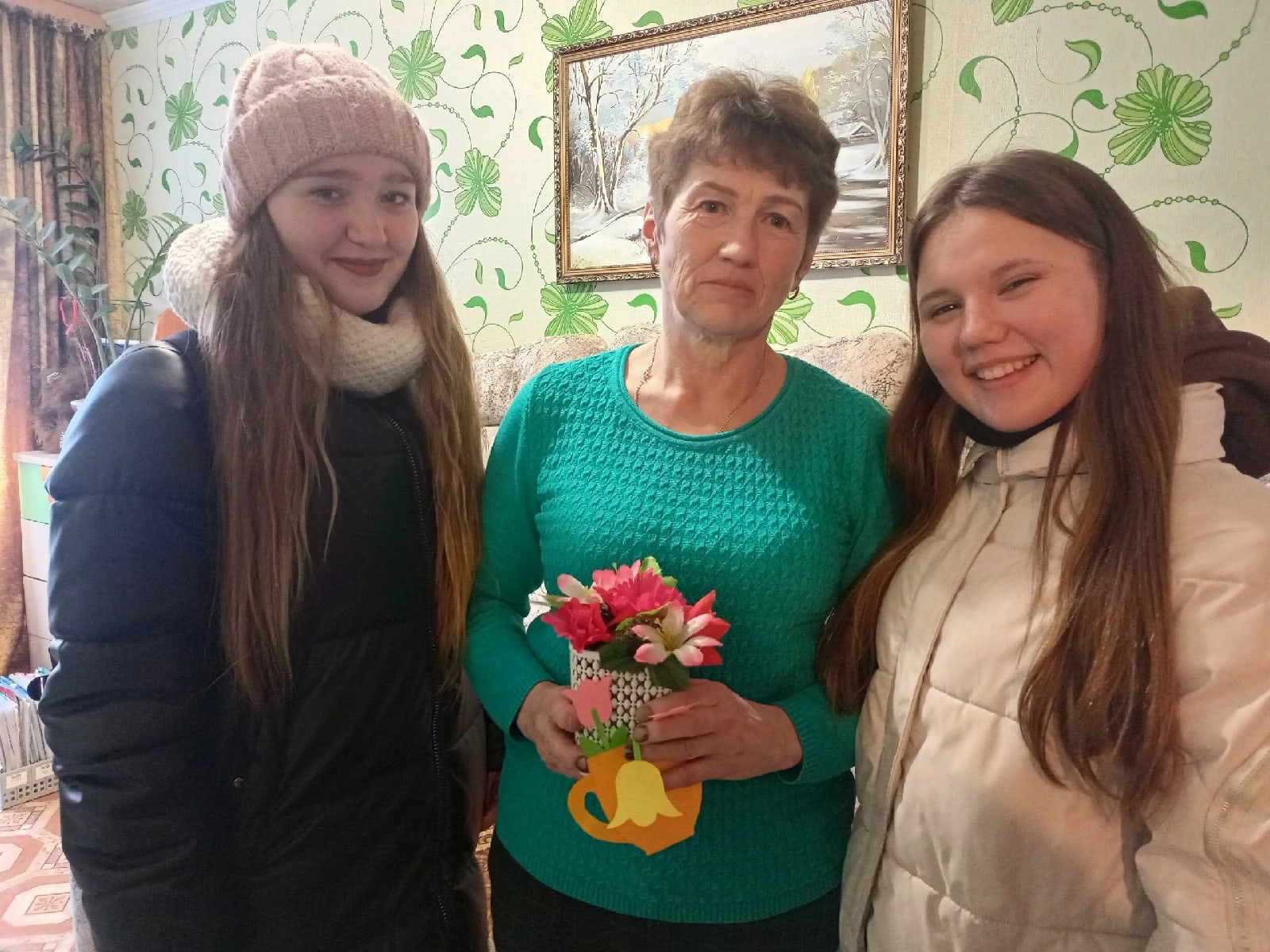 Спорт! Спорт! Спорт!Наши волонтеры